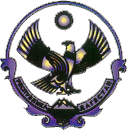 РЕСПУБЛИКА ДАГЕСТАНМУНИЦИПАЛЬНЫЙ РАЙОН «СЕРГОКАЛИНСКИЙ РАЙОН» СОБРАНИЕ ДЕПУТАТОВ МУНИЦИПАЛЬНОГО РАЙОНАул.317 Стрелковой дивизии, д.9, Сергокала, 368510, E.mail sergokalarayon@e-dag.ru тел/факс: (230) 2-33-40, 2-32-42РЕШЕНИЕ№83									от 30.03.2023 г.Об утверждении муниципальной целевой программы «Антитеррористическая защищенность образовательных учреждений МР «Сергокалинский  район» на 2023-2027 годы»  В соответствии с Бюджетным кодексом Российской Федерации, Федеральным законом Российской Федерации от 06.10.2003 г. №131-Ф3 «Об общих принципах организации местного самоуправления в Российской Федерации», Администрация МР «Сергокалинский район»постановляет:Утвердить муниципальную целевую программу «Антитеррористическая защищенность образовательных учреждений муниципального района «Сергокалинский  район» на 2023-2027 годы» (прилагается).Финансирование мероприятий Программы производится за счет средств, предусмотренных на эти цели в бюджете МР «Сергокалинский район».Опубликовать настоящее постановление на официальном сайте Администрации МР «Сергокалинский район».Глава				                                  М. Омаров   УТВЕРЖДЕНА Решением Собрания депутатов МР «Сергокалинский район» от 30.03.2023 г. №83МУНИЦИПАЛЬНАЯ ЦЕЛЕВАЯ ПРОГРАММА«Антитеррористическая защищенность образовательных учреждений муниципального района «Сергокалинский  район» на 2023-2027 годы»ПАСПОРТмуниципальной целевой программы «Антитеррористическая защищенность образовательных учреждений МР «Сергокалинский район» на 2023 - 2027 годы»Обоснование необходимости принятия Программы		Необходимость принятия Программы обусловлена сложной международной политической обстановкой, сохраняющейся угрозой совершения террористических актов и накопившимися проблемами в области обеспечения антитеррористической безопасности, особенно в муниципальных учреждениях. На территории МР «Сергокалинский район» основные и дополнительные общеобразовательные программы реализуются в 45 образовательных учреждениях, из них: общеобразовательные учреждения - 22; дошкольные образовательные учреждения - 19; учреждения дополнительного образования -4.            В Программу включен комплекс мероприятий, реализация которых повысит уровень антитеррористической безопасности муниципальных учреждений образования.            Программные мероприятия включают в себя формирование в муниципальных учреждениях эффективных систем безопасности, направленных на предупреждение и предотвращение террористических угроз и в целом на обеспечение безопасности жизни и здоровья горожан, воспитанников и учащихся образовательных учреждений и учреждений культуры, педагогических работников и персонала.Реализация Программы также позволит решить ряд проблем, связанных с антитеррористической защищенностью в целом по району, недопущению материальных потерь от действий террористической направленности, т.е. сократить непредвиденные затраты и расходы бюджета МР "Сергокалинский район" на восстановление нанесенного ущерба.           Принятие данной Программы, обеспечение ее финансирования в пределах предусмотренных объемов и выполнение ее в целом позволят создать условия для обеспечения антитеррористической безопасности на территории МР "Сергокалинский район", уменьшения человеческих и материальных потерь от действий террористической направленности и иных противоправных действий, повышения грамотности населения в области антитеррористической безопасности и особенно детей школьного возраста.Решение проблем антитеррористической безопасности муниципальных учреждений МР "Сергокалинский район" до требуемого уровня может быть достигнуто с использованием централизованного финансирования Программы из муниципального бюджета.           Основной целью Программы является решение всего комплекса проблем обеспечения антитеррористической безопасности в МР "Сергокалинский район".            Реализация Программы позволит снизить риски возникновения чрезвычайных ситуаций в результате противоправных действий террористической направленности и последствий от них на муниципальных объектах образования.            2.Основные цели программы:-создание  эффективной системы обеспечения антитеррористической безопасности муниципальных учреждений и социально значимых объектов;
-обеспечение необходимых мер и условий антитеррористической защищенности муниципальных образовательных учреждений МР «Сергокалинский район» (далее - образовательные учреждения);-совершенствование антитеррористической безопасности муниципальных учреждений;          3. Основные   задачи программы: -повышение готовности руководителей и персонала учреждений к действиям в условиях чрезвычайных ситуаций -проведение планово-предупредительных и профилактических мероприятий;;
-проведение эвакуационных тренировок по отработке действий руководителей и персонала учреждений к действиям в условиях чрезвычайных ситуаций, при угрозе и совершении теракта.
          4. Сроки реализации программы.Программой предусмотрены осуществление комплекса антитеррористических мероприятий в муниципальных учреждениях и их реализация с 01.01.2023 по 31.12.2027 года. Программа реализуется в один этап с 2023 по 2027 год, в ходе которого планируется завершение основных организационных мероприятий и выполнение мероприятий капитального характера.		5.Ресурсное обеспечение программыПрограмма реализуется за счет средств бюджета МР «Сергокалинский район» Общий объем средств, необходимых на реализацию Программы в 2023-2027 годах составляет: 19305200 рублей, в том числе по годам:2023 год – 4443200 рублей;2024 год - 4817600 рублей;2025 год -  3294800 рублей;2026 год - 3414800 рублей;2027 год – 3334800 рублей.Объемы финансовых средств, предусмотренных на реализацию Программы, подлежат ежегодному уточнению при формировании бюджета МР «Сергокалинский район» на очередной финансовый год. Объемы финансирования по направлениям Программы распределены по видам работ. Расшифровка объемов работ и их финансирования приведена в приложениях №1, 2, 3, 4, 5, 6, 7, 8, 9, 10, 11,12,13,14,15,16,17,18,19.  6. Меры  регулирования реализации ПрограммыРеализация Программы осуществляется с участием заинтересованных организаций, учреждений. Исполнители программных мероприятий обеспечивают   ход  реализации Программы,   формируют   бюджетную заявку и представляют ее  в отдел по финансовым и  налоговым вопросам   Администрации МР «Сергокалинский район» для учета при формировании районного бюджета на соответствующий год. МКУ "Управление образования" обеспечивает в ходе реализации Программы координацию деятельности основных исполнителей, формирует совместно с основными исполнителями бюджетную заявку и представляет ее в в отдел по финансовым и  налоговым вопросам   Администрации МР «Сергокалинский район» для учета при формировании районного бюджета на соответствующий год.Информация о ходе реализации Программы и отчеты об использовании бюджетных средств представляются ответственными исполнителями ежеквартально в установленном порядке. 
         Ежегодно в установленном порядке вносятся предложения по уточнению программных мероприятий на очередной финансовый год.7. Перечень программных мероприятий и механизм их реализацииПрограммой предусмотрен перечень мероприятий, реализация которых позволит обеспечить эффективность систем безопасности, направленных на предупреждение и предотвращение террористических угроз, и безопасность жизни и здоровья граждан, воспитанников и учащихся образовательных учреждений, учреждений спорта, педагогических работников и персонала:
Оборудование системой тревожной кнопки;Обслуживание тревожной кнопки;Оборудование   металлодетекторами;
Оборудование системой видеонаблюдения;Укомплектование оборудованием для обеспечения непрерывного видеонаблюдения, архивирования и хранения данных в течение одного месяца;
Обслуживание инженерно-технических средств (в т.ч. систем видеонаблюдения);
Оборудование объектов системами оповещения и управления эвакуацией (СОУЭ);
Оборудование объектов системами охранной сигнализации;
Оборудование основных входов в здание системой контроля и управления доступом (СКУД);
Оборудование контрольно-пропускными пунктами объектов при входе (въезде) на прилегающую территорию;
Оборудование  въезда объектов средствами снижения скорости; Обеспечение физической охраной;
Оборудование ограждения и оснащение  въезда на объект (территорию) воротами, обеспечивающими жесткую фиксацию их створок в закрытом положении;
        Механизм реализации Программы основан на обеспечении достижения запланированных результатов и величин показателей, установленных в Программе.Ответственными исполнителями Программы являются образовательные организации    Сергокалинского района.Реализация Программы осуществляется путем выполнения мероприятий, направленных на укрепление материально - технической базы образовательных учреждений в области обеспечения антитеррористической безопасности, что будет способствовать снижению рисков, созданию условий для безопасного пребывания участников образовательного процесса, защите имущества образовательных учреждений района от пожара.Реализация Программы предусматривает целевое использование денежных средств на выполнение установленных мероприятий, а также регулярное проведение мониторинга достигаемых результатов и эффективности расходования бюджетных средств.

8. Оценка социально-экономической эффективности ПрограммыВыполнение Программы позволит улучшить антитеррористическую безопасность в МР «Сергокалинский район», обеспечить надежность системы антитеррористической защиты зданий и помещений муниципальных учреждений, учащихся (воспитанников), а также коллективов образовательных учреждений.
Кроме того, обеспечение антитеррористической безопасности муниципальных учреждений позволит исполнить судебные решения, обязывающие устранить нарушения законодательства антитеррористической безопасности, а также исключить штрафные санкции, налагаемые на муниципальные учреждения (юридические лица) со стороны надзорных органов.
Как критерий оценки результатов реализации Программы будет рассматриваться уменьшение риска совершения террористических актов и иных противозаконных проявлений, недопущение гибели и травмирования людей при возможных чрезвычайных ситуациях на территории города.
Оценка эффективности расходования бюджетных средств проводится по итогам реализации Программы.Приложение № 1
к муниципальной целевой программе«Антитеррористическая защищенность образовательных учрежденийМР «Сергокалинский район» на 2022 - 2027 годы»Перечень объектов, которые необходимо оснастить «тревожной кнопкой» 
Приложение № 2
к муниципальной целевой программе«Антитеррористическая защищенность образовательных учрежденийМР «Сергокалинский район» на 2022 - 2027 годы»
Перечень объектов (МКОУ),   на которых необходимо  вывести сигнал  «тревожной кнопки»  в Российскую гвардию
Приложение №3
к муниципальной целевой программе«Антитеррористическая защищенность образовательных учрежденийМР «Сергокалинский район» на 2022 - 2027 годы»Перечень объектов (МКОУ),   на которых необходимо обслуживание «тревожной кнопки»
Приложение № 4
к муниципальной целевой программе«Антитеррористическая защищенность образовательных учрежденийМР «Сергокалинский район» на 2022 - 2027 годы»Перечень объектов (МКДОУ),  на которых необходимо оснащение «тревожной кнопки»
Приложение № 5
к муниципальной целевой программе«Антитеррористическая защищенность образовательных учреждений МР «Сергокалинский район» на 2022 - 2027 годы»Перечень объектов (МКДОУ),  на которых необходимо обслуживание «тревожной кнопки»
Приложение № 6
к муниципальной целевой программе«Антитеррористическая защищенность образовательных учрежденийМР «Сергокалинский район» на 2022 - 2027 годы»Перечень объектов (МКДОУ),  на которых необходимо  вывести сигнал  «тревожной кнопки»  в Российскую гвардию
Приложение № 7
к муниципальной целевой программе«Антитеррористическая защищенность образовательных учреждений МР «Сергокалинский район» на 2022 - 2027 годы»Перечень объектов (доп. образования), на установку «тревожной кнопки»
Приложение № 8
к муниципальной целевой программе«Антитеррористическая защищенность образовательных учрежденийМР «Сергокалинский район» на 2022 - 2027 годы»Перечень объектов (доп. образования), на которых необходимо  вывести сигнал  «тревожной кнопки»  в Российскую гвардию
Приложение № 9
к муниципальной целевой программе«Антитеррористическая защищенность образовательных учреждений МР «Сергокалинский район» на 2022 - 2027 годы»Перечень объектов (доп. образования), на которых необходимо обслуживание «тревожной кнопки»
Приложение № 10
к муниципальной целевой программе«Антитеррористическая защищенность образовательных учрежденийМР «Сергокалинский район» на 2022 - 2027 годы»Перечень объектов (МКОУ),   на которых   необходимо    оборудование  системы оповещенияПриложение № 11
к муниципальной целевой программе«Антитеррористическая защищенность образовательных учрежденийМР «Сергокалинский район» на 2022 - 2027 годы»Перечень объектов (МКДОУ),   на которых   необходимо    оборудование  системы оповещенияПриложение № 12
к муниципальной целевой программе«Антитеррористическая защищенность образовательных учрежденийМР «Сергокалинский район» на 2022 - 2027 годы»Перечень объектов (доп. образования),   на которых   необходимо    оборудование  системы оповещенияПриложение № 13
к муниципальной целевой программе«Антитеррористическая защищенность образовательных учреждений МР «Сергокалинский район» на 2022 - 2027 годы»Перечень объектов (МКОУ),   на которых необходимо оборудование  ограждения вокруг территории и въезда на объект воротамиПриложение № 14
к муниципальной целевой программе«Антитеррористическая защищенность образовательных учреждений МР «Сергокалинский район» на 2022 - 2027 годы»Перечень объектов, на которых необходимо оборудование  ограждения вокруг территории и въезда на объект воротами
Приложение № 15
к муниципальной целевой программе«Антитеррористическая защищенность образовательных учреждений МР «Сергокалинский район» на 2022 - 2027 годы»Перечень объектов (МКОУ),   на которых необходимо дополнительное освещениеПриложение № 16
к муниципальной целевой программе«Антитеррористическая защищенность образовательных учреждений МР «Сергокалинский район» на 2022 - 2027 годы»Перечень объектов (МКДОУ), на которых необходимо дополнительное освещениеПриложение № 17
к муниципальной целевой программе«Антитеррористическая защищенность образовательных учрежденийМР «Сергокалинский район» на 2022 - 2027 годы»Перечень объектов (доп. образования), на которых необходимо   дополнительное освещениеПриложение № 18
к муниципальной целевой программе«Антитеррористическая защищенность образовательных учреждений МР «Сергокалинский район» на 2022 - 2027 годы»Перечень объектов (МКДОУ), для которых необходимо приобретение переносных  металлодетекторовПримечание: Стоимость мероприятий сформирована методом сопоставления рыночных цен (анализа рынка). Объемы финансирования мероприятий Программы предусмотрены в ценах текущего года и подлежат корректировке при формировании районного бюджета на очередной год с учетом предоставляемых лимитов бюджетных обязательств.Приложение № 19
к муниципальной целевой программе«Антитеррористическая защищенность образовательных учреждений МР «Сергокалинский район» на 2022 - 2027 годы»Ресурсное обеспечение программыНаименование ПрограммыМуниципальная целевая программа «Антитеррористическая защищенность образовательных учреждений МР «Сергокалинский район» на 2023 -2027 годы» (далее - Программа)Основание разработки ПрограммыФедеральный закон от 06.10.2003 г. №131-ФЗ "Об общих принципах организации местного самоуправления в Российской Федерации";Федеральный закон от 6 марта 2006 г. №35-ФЗ «О противодействии терроризму»;Концепция противодействия терроризму в Российской Федерации;Стратегия противодействия экстремизму в Российской Федерации до 2025 года;Закон Российской Федерации от 29.12.2012 г. №273-Ф3 "Об образовании в Российской Федерации».Заказчик ПрограммыАдминистрация МР «Сергокалинский  район»Разработчики ПрограммыАдминистрация МР «Сергокалинский  район»Цель программыОбеспечение необходимых мер и условий антитеррористической защищенности учреждений образования, культуры и спорта;Совершенствование антитеррористической безопасности муниципальных учреждений образования, культуры и спортаЗадачи Программы:-создание эффективной системы обеспечения антитеррористической безопасности муниципальных учреждений;-организация обучения руководителей и персонала муниципальных учреждений мерам антитеррористической безопасности, противодействию экстремизму и действиям при возникновении террористических угроз и в иных экстренных случаяхСроки реализации Программы2023 – 2027 г.г.Характеристика основных мероприятий ПрограммыМероприятия Программы предусматривают укрепление материально-технической базы образовательных организаций района, проведение противопожарных мероприятий капитального характера.Исполнители мероприятий ПрограммыОбразовательные учрежденияЦелевые индикаторы и показатели ПрограммыОбеспечение физической охраной объектов;Оборудование арочными металлодетекторами на 22 объектах;Оборудование системой видеонаблюдения на 45 объектах;Укомплектование оборудованием для обеспечения непрерывного видеонаблюдения, архивирования и хранения данных в течение одного месяца на 6 объектах;Обслуживание инженерно-технических средств (в т.ч. систем видеонаблюдения) на   объектах;Оборудование объектов системами оповещения и управления эвакуацией (СОУЭ) на   объектах;Оборудование объектов системами охранной сигнализации на  объектах;Оборудование основных входов в здание системой контроля и управления доступом (СКУД) на   объектах;Оборудование контрольно-пропускными пунктами объектов при входе (въезде) на прилегающую территорию;Оснащение въезда на объект (территорию) воротами, обеспечивающими жесткую фиксацию их створок в закрытом положении, на   объектах,Разработка проектной документации на мероприятия, предусмотренные муниципальной программой;Разработка сметной документации на мероприятия, предусмотренные муниципальной программой;Разработка проектов организации строительства (ПОС) на мероприятия, предусмотренные муниципальной программой;Объем и источникифинансированияПрограммыМероприятия Программы реализуются за счет средств бюджета МР « Сергокалинский  район» (далее - местного бюджета). Объем финансирования Программы составляет на:2023 год – 4443200 рублей;2024 год - 4817600 рублей;2025 год -  3294800 рублей;2026 год - 3414800 рублей;2027 год – 3334800 рублей.При необходимости для выполнения мероприятий программы могут привлекаться средства из иных источников.Ожидаемые результатыРезультатом реализации Программы должно обеспечение эффективных систем безопасности, направленных на предупреждение и предотвращение террористических угроз;обеспечение безопасности жизни и здоровья воспитанников и учащихся образовательных учреждений, педагогических работников и персонала;недопущение материальных потерь от действий террористической направленности, т.е. сокращение непредвиденных затрат и расходов бюджета МР «Сергокалинский район» для восстановления нанесенного ущербаОрганизация контроля над реализацией ПрограммыАдминистрация МР «Сергокалинский район»N п/пНаименование учрежденияСуммы затратСуммы затратСуммы затратСуммы затратСуммы затратСуммы затратСуммы затратСуммы затратСуммы затратСуммы затратВсего (тыс. руб.)Всего (тыс. руб.)В том числе В том числе В том числе В том числе В том числе В том числе В том числе В том числе 2023 г.2023 г.2023 г.2024 г.2024 г.20252026 г.2027 г.123344455671МКОУ «Аймаумахинская СОШ»60000600006000060000600002МКОУ «Аялизимахинская СОШ»60000600006000060000600003МКОУ «Балтамахинская СОШ»60000600006000060000600004МКОУ «Бурдекинская СОШ»60000600006000060000600005МКОУ «Бурхимахинская СОШ»60000600006000060000600006МКОУ «Ванашимахинская СОШ»-----7МКОУ «Дегвинская СОШ»60000600006000060000600008МКОУ «Кадиркентская СОШ»60000600006000060000600009МКОУ «Канасирагинская СОШ»600006000060000600006000010МКОУ «Кичигамринская СОШ»600006000060000600006000011МКОУ «Краснопартизанская СОШ»600006000060000600006000012МКОУ «Маммаульская СОШ»600006000060000600006000013МКОУ «Миглакасимахинская СОШ»600006000060000600006000014МКОУ «Мургукская СОШ»600006000060000600006000015МКОУ «Мюрегинская СОШ»-----16МКОУ «Нижнемахаргинская СОШ»600006000060000600006000017МКОУ «Нижнемулебкинская СОШ»600006000060000600006000018МКОУ «Новомугринская СОШ»600006000060000600006000019МКОУ «Сергокалинская СОШ 1»-------20МКОУ «Сергокалинская СОШ №2»6000060000600006000060000--21МКОУ «Урахинская СОШ»-------22МКОУ "Цурмахинская НОШ"6000060000600006000060000--ИТОГО по всем объектам:ИТОГО по всем объектам:10800001080000108000010800001080000----N п/пНаименование учрежденияСуммы затратСуммы затратСуммы затратСуммы затратСуммы затратСуммы затратСуммы затратСуммы затратСуммы затратСуммы затратВсего (тыс. руб.)Всего (тыс. руб.)В том числе В том числе В том числе В том числе В том числе В том числе В том числе В том числе 2023 г.2023 г.2023 г.2024 г.2024 г.20252026 г.2027 г.1233444556781МКОУ «Аймаумахинская СОШ»18000018000036000360003600036000360003600036000360002МКОУ «Аялизимахинская СОШ»18000018000036000360003600036000360003600036000360003МКОУ «Балтамахинская СОШ»18000018000036000360003600036000360003600036000360004МКОУ «Бурдекинская СОШ»18000018000036000360003600036000360003600036000360005МКОУ «Бурхимахинская СОШ»18000018000036000360003600036000360003600036000360006МКОУ «Ванашимахинская СОШ»180000180000---36000360003600036000360007МКОУ «Дегвинская СОШ»18000018000036000360003600036000360003600036000360008МКОУ «Кадиркентская СОШ»18000018000036000360003600036000360003600036000360009МКОУ «Канасирагинская СОШ»180000180000360003600036000360003600036000360003600010МКОУ «Кичигамринская СОШ»180000180000360003600036000360003600036000360003600011МКОУ «Краснопартизанская СОШ»180000180000360003600036000360003600036000360003600012МКОУ «Маммаульская СОШ»180000180000360003600036000360003600036000360003600013МКОУ «Миглакасимахинская СОШ»180000180000360003600036000360003600036000360003600014МКОУ «Мургукская СОШ»180000180000360003600036000360003600036000360003600015МКОУ «Мюрегинская СОШ»180000180000---360003600036000360003600016МКОУ «Нижнемахаргинская СОШ»180000180000360003600036000360003600036000360003600017МКОУ «Нижнемулебкинская СОШ»180000180000360003600036000360003600036000360003600018МКОУ «Новомугринская СОШ»180000180000360003600036000360003600036000360003600019МКОУ «Сергокалинская СОШ 1»180000180000---360003600036000360003600020МКОУ «Сергокалинская СОШ №2»180000180000360003600036000360003600036000360003600021МКОУ «Урахинская СОШ»180000180000---360003600036000360003600022МКОУ "Цурмахинская НОШ"1800001800003600036000360003600036000360003600036000ИТОГО по всем объектам:ИТОГО по всем объектам:39600003960000648000648000648000792000792000792000792000792000N п/пНаименование учрежденияСуммы затратСуммы затратСуммы затратСуммы затратСуммы затратСуммы затратСуммы затратСуммы затратСуммы затратСуммы затратВсего (тыс. руб.)Всего (тыс. руб.)В том числе В том числе В том числе В том числе В том числе В том числе В том числе В том числе 2023 г.2023 г.2023 г.2024 г.2024 г.20252026 г.2027 г.1233444556781МКОУ «Аймаумахинская СОШ»13800013800027600276002760027600276002760027600276002МКОУ «Аялизимахинская СОШ»13800013800027600276002760027600276002760027600276003МКОУ «Балтамахинская СОШ»13800013800027600276002760027600276002760027600276004МКОУ «Бурдекинская СОШ»13800013800027600276002760027600276002760027600276005МКОУ «Бурхимахинская СОШ»13800013800027600276002760027600276002760027600276006МКОУ «Ванашимахинская СОШ»13800013800027600276002760027600276002760027600276007МКОУ «Дегвинская СОШ»13800013800027600276002760027600276002760027600276008МКОУ «Кадиркентская СОШ»13800013800027600276002760027600276002760027600276009МКОУ «Канасирагинская СОШ»138000138000276002760027600276002760027600276002760010МКОУ «Кичигамринская СОШ»138000138000276002760027600276002760027600276002760011МКОУ «Краснопартизанская СОШ»138000138000276002760027600276002760027600276002760012МКОУ «Маммаульская СОШ»138000138000276002760027600276002760027600276002760013МКОУ «Миглакасимахинская СОШ»138000138000276002760027600276002760027600276002760014МКОУ «Мургукская СОШ»138000138000276002760027600276002760027600276002760015МКОУ «Мюрегинская СОШ»138000138000276002760027600276002760027600276002760016МКОУ «Нижнемахаргинская СОШ»138000138000276002760027600276002760027600276002760017МКОУ «Нижнемулебкинская СОШ»138000138000276002760027600276002760027600276002760018МКОУ «Новомугринская СОШ»138000138000276002760027600276002760027600276002760019МКОУ «Сергокалинская СОШ 1»138000138000276002760027600276002760027600276002760020МКОУ «Сергокалинская СОШ №2»138000138000276002760027600276002760027600276002760021МКОУ «Урахинская СОШ»138000138000276002760027600276002760027600276002760022МКОУ "Цурмахинская НОШ"1380001380002760027600276002760027600276002760027600ИТОГО по всем объектам:ИТОГО по всем объектам:30360003036000607200607200607200607200607200607200607200607200N п/пНаименование учрежденияСуммы затратСуммы затратСуммы затратСуммы затратСуммы затратСуммы затратСуммы затратСуммы затратСуммы затратСуммы затратВсего (тыс. руб.)Всего (тыс. руб.)В том числе по годам (тыс. руб.)В том числе по годам (тыс. руб.)В том числе по годам (тыс. руб.)В том числе по годам (тыс. руб.)В том числе по годам (тыс. руб.)В том числе по годам (тыс. руб.)В том числе по годам (тыс. руб.)В том числе по годам (тыс. руб.)2023 г.2023 г.2023 г.2024 г.2024 г.20252026 г.2027 г.1233444556781МКДОУ «Детский сад №1 с.Сергокала»6000060000600006000060000-----2МКДОУ «Детский сад№2 с.Сергокала»6000060000600006000060000-----3МКДОУ «Детский сад №3с.Сергокала»6000060000600006000060000-----4МКДОУ «Детский сад №4с.Сергокала»6000060000600006000060000-----5МКДОУ «Детский сад «Олимпийский»6000060000600006000060000-----6МКДОУ «Детский сад с.Ванашимахи»6000060000---6000060000---7МКДОУ «Детский сад с.Аялизимахи»6000060000---6000060000---8МКДОУ  «Детский сад с.Урахи»6000060000---6000060000---9МКДОУ « Детский сад с.Миглакасимахи»6000060000---6000060000---10МКДОУ « Детский сад с.Бурдеки»6000060000---6000060000---11МКДОУ « Детский сад с.Нижнее Махарги»6000060000---6000060000---12МКДОУ «Детский сад с.Кадыркент»6000060000---6000060000---13МКДОУ «Детский сад с.Мюрего»6000060000---6000060000---14МКДОУ «Детский сад с.Маммаул»6000060000---6000060000---15МКДОУ «Детский сад Кичигамри»6000060000---6000060000---16МКДОУ «Детский сад с.Новомугри»6000060000---6000060000---17МКДОУ «Детский сад с.Краснопартизанск»6000060000---6000060000---18МКДОУ  «Детский сад с.Дегва»6000060000---6000060000---19МКДОУ «Детский сад с.Мургук»6000060000---6000060000---ИТОГО по всем объектам:ИТОГО по всем объектам:11400001140000300000300000300000840000840000---N п/пНаименование учрежденияСуммы затратСуммы затратСуммы затратСуммы затратСуммы затратСуммы затратСуммы затратСуммы затратСуммы затратСуммы затратВсего (тыс. руб.)Всего (тыс. руб.)В том числе по годам (тыс. руб.)В том числе по годам (тыс. руб.)В том числе по годам (тыс. руб.)В том числе по годам (тыс. руб.)В том числе по годам (тыс. руб.)В том числе по годам (тыс. руб.)В том числе по годам (тыс. руб.)В том числе по годам (тыс. руб.)2023 г.2023 г.2023 г.2024 г.2024 г.20252026 г.2027 г.1233444556781МКДОУ «Детский сад №1 с.Сергокала»13800013800027600276002760027600276002760027600276002МКДОУ «Детский сад№2 с.Сергокала»13800013800027600276002760027600276002760027600276003МКДОУ «Детский сад №3с.Сергокала»13800013800027600276002760027600276002760027600276004МКДОУ «Детский сад №4с.Сергокала»13800013800027600276002760027600276002760027600276005МКДОУ «Детский сад «Олимпийский»13800013800027600276002760027600276002760027600276006МКДОУ «Детский сад с.Ванашимахи»110400110400---27600276002760027600276007МКДОУ «Детский сад с.Аялизимахи»138000138000---27600276002760027600276008МКДОУ  «Детский сад с.Урахи»138000138000---27600276002760027600276009МКДОУ « Детский сад с.Миглакасимахи»138000138000---276002760027600276002760010МКДОУ « Детский сад с.Бурдеки»138000138000---276002760027600276002760011МКДОУ « Детский сад с.Нижнее Махарги»138000138000---276002760027600276002760012МКДОУ «Детский сад с.Кадыркент»138000138000---276002760027600276002760013МКДОУ «Детский сад с.Мюрего»138000138000---276002760027600276002760014МКДОУ «Детский сад с.Маммаул»138000138000---276002760027600276002760015МКДОУ «Детский сад Кичигамри»110400110400---276002760027600276002760016МКДОУ «Детский сад с.Новомугри»138000138000---276002760027600276002760017МКДОУ «Детский сад с.Краснопартизанск»138000138000---276002760027600276002760018МКДОУ  «Детский сад с.Дегва»138000138000---276002760027600276002760019МКДОУ «Детский сад с.Мургук»110400110400---2760027600276002760027600ИТОГО по всем объектам:ИТОГО по всем объектам:22356002235600138000138000138000524400524400524400524400524400N п/пНаименование учрежденияСуммы затратСуммы затратСуммы затратСуммы затратСуммы затратСуммы затратСуммы затратСуммы затратСуммы затратСуммы затратВсего (тыс. руб.)Всего (тыс. руб.)В том числе по годам (тыс. руб.)В том числе по годам (тыс. руб.)В том числе по годам (тыс. руб.)В том числе по годам (тыс. руб.)В том числе по годам (тыс. руб.)В том числе по годам (тыс. руб.)В том числе по годам (тыс. руб.)В том числе по годам (тыс. руб.)2023 г.2023 г.2023 г.2024 г.2024 г.20252026 г.2027 г.1233444556781МКДОУ «Детский сад №1 с.Сергокала»18000018000036000360003600036000360003600036000360002МКДОУ «Детский сад№2 с.Сергокала»18000018000036000360003600036000360003600036000360003МКДОУ «Детский сад №3с.Сергокала»18000018000036000360003600036000360003600036000360004МКДОУ «Детский сад №4с.Сергокала»18000018000036000360003600036000360003600036000360005МКДОУ «Детский сад «Олимпийский»18000018000036000360003600036000360003600036000360006МКДОУ «Детский сад с.Ванашимахи»144000144000---36000360003600036000360007МКДОУ «Детский сад с.Аялизимахи»144000144000---36000360003600036000360008МКДОУ  «Детский сад с.Урахи»144000144000---36000360003600036000360009МКДОУ « Детский сад с.Миглакасимахи»144000144000---360003600036000360003600010МКДОУ « Детский сад с.Бурдеки»144000144000---360003600036000360003600011МКДОУ « Детский сад с.Нижнее Махарги»144000144000---360003600036000360003600012МКДОУ «Детский сад с.Кадыркент»144000144000---360003600036000360003600013МКДОУ «Детский сад с.Мюрего»144000144000---360003600036000360003600014МКДОУ «Детский сад с.Маммаул»144000144000---360003600036000360003600015МКДОУ «Детский сад Кичигамри»144000144000---360003600036000360003600016МКДОУ «Детский сад с.Новомугри»144000144000---360003600036000360003600017МКДОУ «Детский сад с.Краснопартизанск»144000144000---360003600036000360003600018МКДОУ  «Детский сад с.Дегва»144000144000---360003600036000360003600019МКДОУ «Детский сад с.Мургук»144000144000---3600036000360003600036000ИТОГО по всем объектам:ИТОГО по всем объектам:29160002916000180000180000180000684000684000684000684000684000N п/пНаименование учрежденияСуммы затратСуммы затратСуммы затратСуммы затратСуммы затратСуммы затратСуммы затратСуммы затратСуммы затратСуммы затратВсего (тыс. руб.)Всего (тыс. руб.)В том числе В том числе В том числе В том числе В том числе В том числе В том числе В том числе 2023 г.2023 г.2023 г.2024 г.2024 г.20252026 г.2027 г.123344455671МКОУ ДО «ДЮСШ с. Сергокала»6000060000-----60000--2МКОУ ДО«ДЮСШ с.Мюрего»6000060000-----60000--ИТОГО по всем объектам:ИТОГО по всем объектам:120000120000-----120000--N п/пНаименование учрежденияСуммы затратСуммы затратСуммы затратСуммы затратСуммы затратСуммы затратСуммы затратСуммы затратСуммы затратСуммы затратВсего (тыс. руб.)Всего (тыс. руб.)В том числе В том числе В том числе В том числе В том числе В том числе В том числе В том числе 2023 г.2023 г.2023 г.2024 г.2024 г.20252026 г.2027 г.123344455671МКОУ ДО «ДЮСШ с. Сергокала»108000108000-----3600036000360002МКОУ ДО«ДЮСШ с.Мюрего»108000108000-----360003600036000ИТОГО по всем объектам:ИТОГО по всем объектам:216000216000-----720007200072000N п/пНаименование учрежденияСуммы затратСуммы затратСуммы затратСуммы затратСуммы затратСуммы затратСуммы затратСуммы затратСуммы затратСуммы затратВсего (тыс. руб.)Всего (тыс. руб.)В том числе В том числе В том числе В том числе В том числе В том числе В том числе В том числе 2023 г.2023 г.2023 г.2024 г.2024 г.20252026 г.2027 г.123344455671МКОУ ДО «ДЮСШ с. Сергокала»8280082800-----2760027600276002МКОУ ДО«ДЮСШ с.Мюрего»8280082800-----276002760027600ИТОГО по всем объектам:ИТОГО по всем объектам:165600165600-----552005520055200N п/пНаименование учрежденияСуммы затратСуммы затратСуммы затратСуммы затратСуммы затратСуммы затратСуммы затратСуммы затратСуммы затратСуммы затратN п/пНаименование учрежденияВсего (тыс. руб.)Всего (тыс. руб.)В том числе В том числе В том числе В том числе В том числе В том числе В том числе В том числе N п/пНаименование учрежденияВсего (тыс. руб.)Всего (тыс. руб.)2023 г.2023 г.2023 г.2024 г.2024 г.20252026 г.2027 г.1233444556781МКОУ «Аймаумахинская СОШ»2000020000200002000020000-----2МКОУ «Аялизимахинская СОШ»2000020000200002000020000-----3МКОУ «Балтамахинская СОШ»2000020000200002000020000-----4МКОУ «Бурдекинская СОШ»2000020000200002000020000-----5МКОУ «Бурхимахинская СОШ»2000020000200002000020000-----6МКОУ «Ванашимахинская СОШ»2000020000200002000020000-----7МКОУ «Дегвинская СОШ»2000020000200002000020000-----8МКОУ «Кадиркентская СОШ»2000020000200002000020000-----9МКОУ «Канасирагинская СОШ»2000020000200002000020000-----10МКОУ «Кичигамринская СОШ»2000020000200002000020000-----11МКОУ «Краснопартизанская СОШ»2000020000200002000020000-----12МКОУ «Маммаульская СОШ»2000020000200002000020000-----13МКОУ «Миглакасимахинская СОШ»----------14МКОУ «Мургукская СОШ»2000020000200002000020000-----15МКОУ «Мюрегинская СОШ»2000020000200002000020000-----16МКОУ «Нижнемахаргинская СОШ»2000020000200002000020000-----17МКОУ «Нижнемулебкинская СОШ»2000020000200002000020000-----18МКОУ «Новомугринская СОШ»2000020000200002000020000-----19МКОУ «Сергокалинская СОШ 1»2000020000200002000020000-----20МКОУ «Сергокалинская СОШ №2»2000020000200002000020000-----21МКОУ «Урахинская СОШ»2000020000200002000020000-----22МКОУ "Цурмахинская НОШ"2000020000200002000020000-----ИТОГО по всем объектам:ИТОГО по всем объектам:420000420000420000420000420000-----N п/пНаименование учрежденияСуммы затратСуммы затратСуммы затратСуммы затратСуммы затратСуммы затратСуммы затратСуммы затратСуммы затратСуммы затратВсего (тыс. руб.)Всего (тыс. руб.)В том числе по годам (тыс. руб.)В том числе по годам (тыс. руб.)В том числе по годам (тыс. руб.)В том числе по годам (тыс. руб.)В том числе по годам (тыс. руб.)В том числе по годам (тыс. руб.)В том числе по годам (тыс. руб.)В том числе по годам (тыс. руб.)2023 г.2023 г.2023 г.2024 г.2024 г.20252026 г.2027 г.123344455671МКДОУ «Детский сад №1 с.Сергокала»2000020000200002000020000-----2МКДОУ «Детский сад№2 с.Сергокала»2000020000200002000020000-----3МКДОУ «Детский сад №3с.Сергокала»2000020000200002000020000-----4МКДОУ «Детский сад №4с.Сергокала»2000020000200002000020000-----5МКДОУ «Детский сад «Олимпийский»2000020000200002000020000-----6МКДОУ «Детский сад с.Ванашимахи»2000020000---2000020000---7МКДОУ «Детский сад с.Аялизимахи»2000020000---2000020000---8МКДОУ  «Детский сад с.Урахи»2000020000---2000020000---9МКДОУ « Детский сад с.Миглакасимахи»2000020000---2000020000---10МКДОУ « Детский сад с.Бурдеки»2000020000---2000020000---11МКДОУ « Детский сад с.Нижнее Махарги»2000020000---2000020000---12МКДОУ «Детский сад с.Кадыркент»2000020000---2000020000---13МКДОУ «Детский сад с.Мюрего»----------14МКДОУ «Детский сад с.Маммаул»2000020000---2000020000---15МКДОУ «Детский сад Кичигамри»2000020000---2000020000---16МКДОУ «Детский сад с.Новомугри»2000020000---2000020000---17МКДОУ «Детский сад с.Краснопартизанск»2000020000---2000020000---18МКДОУ  «Детский сад с.Дегва»2000020000---2000020000---19МКДОУ «Детский сад с.Мургук»2000020000---2000020000---ИТОГО по всем объектам:ИТОГО по всем объектам:360000360000100000100000100000260000260000---N п/пНаименование учрежденияСуммы затратСуммы затратСуммы затратСуммы затратСуммы затратСуммы затратСуммы затратСуммы затратСуммы затратСуммы затратВсего (тыс. руб.)Всего (тыс. руб.)В том числе В том числе В том числе В том числе В том числе В том числе В том числе В том числе 2023 г.2023 г.2023 г.2024 г.2024 г.20252026 г.2027 г.123344455671МКОУ ДО «ДЮСШ с. Сергокала»2000020000-----20000--2МКОУ ДО«ДЮСШ с.Мюрего»2000020000-----20000--ИТОГО по всем объектам:ИТОГО по всем объектам:4000040000-----40000--N п/пНаименование учрежденияСуммы затратСуммы затратСуммы затратСуммы затратСуммы затратСуммы затратСуммы затратСуммы затратСуммы затратСуммы затратN п/пНаименование учрежденияВсего (тыс. руб.)Всего (тыс. руб.)В том числе В том числе В том числе В том числе В том числе В том числе В том числе В том числе N п/пНаименование учрежденияВсего (тыс. руб.)Всего (тыс. руб.)2023 г.2023 г.2023 г.2024 г.2024 г.20252026 г.2027 г.1233444556781МКОУ «Аймаумахинская СОШ»2000020000200002000020000-----2МКОУ «Аялизимахинская СОШ»1500015000---1500015000---3МКОУ «Балтамахинская СОШ»1500015000---1500015000---4МКОУ «Бурдекинская СОШ»1500015000---1500015000---5МКОУ «Бурхимахинская СОШ»1500015000---1500015000---6МКОУ «Ванашимахинская СОШ»1500015000---1500015000---7МКОУ «Дегвинская СОШ»1500015000---1500015000---8МКОУ «Кадиркентская СОШ»1500015000---1500015000---9МКОУ «Канасирагинская СОШ»1500015000---1500015000---10МКОУ «Кичигамринская СОШ»2500025000250002500025000-----11МКОУ «Краснопартизанская СОШ»1500015000---1500015000---12МКОУ «Маммаульская СОШ»1500015000---1500015000---13МКОУ «Миглакасимахинская СОШ»----------14МКОУ «Мургукская СОШ»----------15МКОУ «Мюрегинская СОШ»3000030000---3000030000---16МКОУ «Нижнемахаргинская СОШ»1000010000---2000020000---17МКОУ «Нижнемулебкинская СОШ»50005000---2000020000---18МКОУ «Новомугринская СОШ»3000030000300003000030000-----19МКОУ «Сергокалинская СОШ 1»17000017000050000050000050000030000030000030000030000030000020МКОУ «Сергокалинская СОШ №2»3000030000---3000030000---21МКОУ «Урахинская СОШ»----------22МКОУ "Цурмахинская НОШ"1500015000150001500015000-----ИТОГО по всем объектам:ИТОГО по всем объектам:20400002040000590000590000590000550000550000300000300000300000N п/пНаименование учрежденияСуммы затратСуммы затратСуммы затратСуммы затратСуммы затратСуммы затратСуммы затратСуммы затратСуммы затратСуммы затратВсего (тыс. руб.)Всего (тыс. руб.)В том числе по годам (тыс. руб.)В том числе по годам (тыс. руб.)В том числе по годам (тыс. руб.)В том числе по годам (тыс. руб.)В том числе по годам (тыс. руб.)В том числе по годам (тыс. руб.)В том числе по годам (тыс. руб.)В том числе по годам (тыс. руб.)2023 г.2023 г.2023 г.2024 г.2024 г.20252026 г.2027 г.123344455671МКДОУ «Детский сад №1 с.Сергокала»-----2МКДОУ «Детский сад№2 с.Сергокала»-----3МКДОУ «Детский сад №3с.Сергокала»5000050000---50000500004МКДОУ «Детский сад №4с.Сергокала»--------5МКДОУ «Детский сад «Олимпийский»-----6МКДОУ «Детский сад с.Ванашимахи»-----7МКДОУ «Детский сад с.Аялизимахи»1000010000---10000100008МКДОУ  «Детский сад с.Урахи»1000010000---10000100009МКДОУ « Детский сад с.Миглакасимахи»-------10МКДОУ « Детский сад с.Бурдеки»-------11МКДОУ « Детский сад с.Нижнее Махарги»1000010000---100001000012МКДОУ «Детский сад с.Кадыркент»-------13МКДОУ «Детский сад с.Мюрего»-------14МКДОУ «Детский сад с.Маммаул»1000010000---100001000015МКДОУ «Детский сад Кичигамри»-------16МКДОУ «Детский сад с.Новомугри»1000010000---100001000017МКДОУ «Детский сад с.Краснопартизанск»1000010000---100001000018МКДОУ  «Детский сад с.Дегва»1000010000---100001000019МКДОУ «Детский сад с.Мургук»-----ИТОГО по всем объектам:ИТОГО по всем объектам:120000120000---120000120000N п/пНаименование учрежденияСуммы затратСуммы затратСуммы затратСуммы затратСуммы затратСуммы затратСуммы затратСуммы затратСуммы затратСуммы затратN п/пНаименование учрежденияВсего (тыс. руб.)Всего (тыс. руб.)В том числе В том числе В том числе В том числе В том числе В том числе В том числе В том числе N п/пНаименование учрежденияВсего (тыс. руб.)Всего (тыс. руб.)2023 г.2023 г.2023 г.2024 г.2024 г.20252026 г.2027 г.1233444556781МКОУ «Аймаумахинская СОШ»3000030000300003000030000-----2МКОУ «Аялизимахинская СОШ»3000030000---3000030000---3МКОУ «Балтамахинская СОШ»2000020000---2000020000---4МКОУ «Бурдекинская СОШ»3000030000---3000030000---5МКОУ «Бурхимахинская СОШ»3000030000---3000030000---6МКОУ «Ванашимахинская СОШ»3000030000---3000030000---7МКОУ «Дегвинская СОШ»3000030000---3000030000---8МКОУ «Кадиркентская СОШ»3000030000---3000030000---9МКОУ «Канасирагинская СОШ»3000030000---3000030000---10МКОУ «Кичигамринская СОШ»3000030000300003000030000-----11МКОУ «Краснопартизанская СОШ»2000020000200002000020000-----12МКОУ «Маммаульская СОШ»3000030000300003000030000-----13МКОУ «Миглакасимахинская СОШ»----------14МКОУ «Мургукская СОШ»----------15МКОУ «Мюрегинская СОШ»3000030000---3000030000---16МКОУ «Нижнемахаргинская СОШ»30000300002000020000200002000020000---17МКОУ «Нижнемулебкинская СОШ»3000030000---3000030000---18МКОУ «Новомугринская СОШ»3000030000300003000030000-----19МКОУ «Сергокалинская СОШ 1»200000200000200000200000200000-----20МКОУ «Сергокалинская СОШ №2»100000100000---100000100000---21МКОУ «Урахинская СОШ»3000030000---3000030000---22МКОУ "Цурмахинская НОШ"2000020000200002000020000-----ИТОГО по всем объектам:ИТОГО по всем объектам:820000820000380000380000380000440000440000---N п/пНаименование учрежденияСуммы затратСуммы затратСуммы затратСуммы затратСуммы затратСуммы затратСуммы затратСуммы затратСуммы затратСуммы затратВсего (тыс. руб.)Всего (тыс. руб.)В том числе по годам (тыс. руб.)В том числе по годам (тыс. руб.)В том числе по годам (тыс. руб.)В том числе по годам (тыс. руб.)В том числе по годам (тыс. руб.)В том числе по годам (тыс. руб.)В том числе по годам (тыс. руб.)В том числе по годам (тыс. руб.)2023 г.2023 г.2023 г.2024 г.2024 г.20252026 г.2027 г.123344455671МКДОУ «Детский сад №1 с.Сергокала»-------2МКДОУ «Детский сад№2 с.Сергокала»-------3МКДОУ «Детский сад №3с.Сергокала»-------4МКДОУ «Детский сад №4с.Сергокала»-------5МКДОУ «Детский сад «Олимпийский»-------6МКДОУ «Детский сад с.Ванашимахи»-------7МКДОУ «Детский сад с.Аялизимахи»1000010000-----100008МКДОУ  «Детский сад с.Урахи»1000010000-----100009МКДОУ « Детский сад с.Миглакасимахи»1000010000-----1000010МКДОУ « Детский сад с.Бурдеки»1000010000-----1000011МКДОУ « Детский сад с.Нижнее Махарги»1000010000-----1000012МКДОУ «Детский сад с.Кадыркент»--------13МКДОУ «Детский сад с.Мюрего»--------14МКДОУ «Детский сад с.Маммаул»1000010000-----1000015МКДОУ «Детский сад Кичигамри»1000010000-----1000016МКДОУ «Детский сад с.Новомугри»1000010000-----1000017МКДОУ «Детский сад с.Краснопартизанск»1000010000-----1000018МКДОУ  «Детский сад с.Дегва»1000010000-----1000019МКДОУ «Детский сад с.Мургук»-----ИТОГО по всем объектам:ИТОГО по всем объектам:100000100000-----100000N п/пНаименование учрежденияСуммы затратСуммы затратСуммы затратСуммы затратСуммы затратСуммы затратСуммы затратСуммы затратСуммы затратСуммы затратВсего (тыс. руб.)Всего (тыс. руб.)В том числе В том числе В том числе В том числе В том числе В том числе В том числе В том числе 2023 г.2023 г.2023 г.2024 г.2024 г.20252026 г.2027 г.123344455671МКОУ ДО «ДЮСШ с. Сергокала»200000200000------200000-2МКОУ ДО«ДЮСШ с.Мюрего»100000100000------100000-ИТОГО по всем объектам:ИТОГО по всем объектам:300000300000------300000-N п/пНаименование учрежденияСуммы затратСуммы затратСуммы затратСуммы затратСуммы затратСуммы затратСуммы затратСуммы затратСуммы затратСуммы затратN п/пНаименование учрежденияВсего (тыс. руб.)Всего (тыс. руб.)В том числе по годам (тыс. руб.)В том числе по годам (тыс. руб.)В том числе по годам (тыс. руб.)В том числе по годам (тыс. руб.)В том числе по годам (тыс. руб.)В том числе по годам (тыс. руб.)В том числе по годам (тыс. руб.)В том числе по годам (тыс. руб.)N п/пНаименование учрежденияВсего (тыс. руб.)Всего (тыс. руб.)2023 г.2023 г.2023 г.2024 г.2024 г.20252026 г.2027 г.123344455-671МКДОУ «Детский сад №1 с.Сергокала»2000020000------20000-2МКДОУ «Детский сад№2 с.Сергокала»2000020000------20000-3МКДОУ «Детский сад №3с.Сергокала»2000020000------20000-4МКДОУ «Детский сад №4с.Сергокала»2000020000------20000-5МКДОУ «Детский сад «Олимпийский»2000020000------20000-6МКДОУ «Детский сад с.Ванашимахи»2000020000------20000-7МКДОУ «Детский сад с.Аялизимахи»2000020000------20000-8МКДОУ  «Детский сад с.Урахи»2000020000------20000-9МКДОУ « Детский сад с.Миглакасимахи»2000020000------20000-10МКДОУ « Детский сад с.Бурдеки»2000020000------20000-11МКДОУ « Детский сад с.Нижнее Махарги»2000020000------20000-12МКДОУ «Детский сад с.Кадыркент»2000020000------20000-13МКДОУ «Детский сад с.Мюрего»2000020000------20000-14МКДОУ «Детский сад с.Маммаул»2000020000------20000-15МКДОУ «Детский сад Кичигамри»2000020000------20000-16МКДОУ «Детский сад с.Новомугри»2000020000------20000-17МКДОУ «Детский сад с.Краснопартизанск»2000020000------20000-18МКДОУ  «Детский сад с.Дегва»2000020000------20000-19МКДОУ «Детский сад с.Мургук»2000020000------20000-ИТОГО по всем объектам:ИТОГО по всем объектам:380000380000------380000-Наименование задачиИсточник финансирования2023(руб.)2024 (руб.)2025(руб.)2026 (руб.)2027 (руб.)Всего(руб.)Оснащение образовательных учреждений района (МКОУ) системой тревожной кнопки.Средства местного бюджета1080000----1080000Вывод сигнала тревожной кнопки из образовательных учреждений района (МКОУ) в Росгвардию Средства местного бюджета6480007920007920007920007920003960000Обслуживание  тревожной кнопки   образовательных учреждений района (МКОУ) Средства местного бюджета6072006072006072006072006072003036000Оснащение образовательных учреждений района (МКДОУ) системой тревожной кнопки, вывод сигнала в РосгвардиюСредства местного бюджета300000840000---1140000Вывод сигнала тревожной кнопки из образовательных учреждений района (МКДОУ) в Росгвардию Средства местного бюджета1800006480006480006480006480002916000Обслуживание  тревожной кнопки   образовательных учреждений района (МКДОУ) Средства местного бюджета1380005244005244005244005244002235600Оснащение   образовательных учреждений дополнительного образования  района системой тревожной кнопкиСредства местного бюджета--120000--120000Вывод сигнала тревожной кнопки из образовательных учреждений дополнительного образования  района в Росгвардию Средства местного бюджета--720007200072000216000Обслуживание в образовательных учреждениях дополнительного образования  района системы тревожной кнопкиСредства местного бюджета--552005520055200165600Оборудование образовательных учреждений  (МКОУ) системой оповещенияСредства местного бюджета420000----420000Оборудование образовательных учреждений (МКДОУ) системой оповещенияСредства местного бюджета100000260000---360000Оборудование образовательных учреждений дополнительного образования  системой оповещенияСредства местного бюджета--40000--40000Оборудование образовательных учреждений (МКДОУ) района  металлодетекторами;Средства местного бюджета---380000-380000Оборудование ограждения и оснащение  въезда на объект воротами (МКОУ).Средства местного бюджета5900005500003000003000003000002040000Оборудование ограждения и оснащение  въезда на объект воротами (МКДОУ).Средства местного бюджета-120000---120000Оборудование ограждения и оснащение  въезда на объект воротами (учреждения дополнительного образования).Средства местного бюджета------Оборудование дополнительного освещения (МКОУ).Средства местного бюджета380000440000---820000Оборудование дополнительного освещения  (МКДОУ).Средства местного бюджета--100000--100000Оборудование дополнительного освещения (учреждения дополнительного образования).Средства местного бюджета----300000300000Организация обучения руководителей и специалистов по Антитеррористической безопасности  объектов
Средства местного бюджета------Всего по программе444320048176003294803414800333480019305200